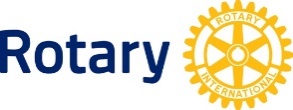 DOSSIER DE CANDIDATURE Mode d’emploi :A l’ouverture du document Word, il suffit  « d’activer la modification » au bout de la ligne jaunel’enregistrer sur votre PC comme nouveau document sous référence :   candidature NOM prénom Rotary 2024 compléter le doc : se positionner sur les champs grisés et taper le texte ;le transmettre en PJ à l’adresse :   candidats@1euro1projet1emploi.org   avant le :  11 février 2024 (23h59)_______________________________________________________________________________________PORTEUR(S)  DU PROJET :Porteur N° 1       	Nom :      	Prénom :          Adresse personnelle :          Code Postal :             VILLE :         Tel perso:           E-mail perso:       Age :          Situation actuelle :               Formation/expérience :         Porteur N°  2     	 Nom :      	Prénom :          Adresse personnelle :          Code Postal :             VILLE :         Tel perso:           E-mail perso:       Age :          Situation actuelle :               Formation/expérience :         ____________________________________________________________________________________________VOTRE PROJET :     Présentation du projet :  10 lignes maxi         ---------------------------------------------------------------------------------------------------------------------------------------------------Nom Commercial :          Adresse Professionnelle du projet :         Code Postal :            VILLE :         Tel prof :           E-mail prof :                     page FB :          site internet :      ----------------------------------------------------------------------------------------------------------------------------------------------------Structure juridique :           Immatriculation :        oui    date :          N° :            /           non   date prévue :             Couveuse :  oui         non Date de démarrage de l’activité :            ----------------------------------------------------------------------------------------------------------------------------------------------------Chiffre d’affaires prévisionnel : 1ère année :          à 3 ans :       Compte d’exploitation prévisionnel (à joindre)Nombre d’emplois (y compris le créateur)  :            Nature des emplois  (temps plein / temps partiel) :          -----------------------------------------------------------------------------------------------------------------------------------------------------Par quel organisme ou réseau avez-vous entendu parler de cette opération :                  Qu’attendez-vous de l’opération « 1euro 1 projet 1 emploi » du Rotary :            